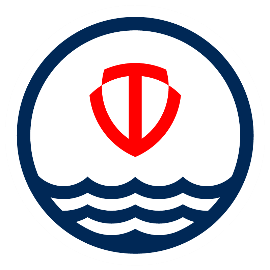 RATAMELONNAN SM-OSA II JA SUOMEN CUPKaukajärven melonta- ja soutustadion, Tampere, 9.-10.9.2023KILPAILUOHJELMALauantai 9.9.Joukkueenjohtajien kokous kello 09:00Joukkueenjohtajien tulee toimittaa kaikkia SM-lähtöjä koskevat muutokset kirjallisina kilpailukansliaan klo 9:00 mennessäAlkuerät alkaen kello 10:00Sunnuntai 10.9.Alkuerät alkaen kello 9:00Sunnuntain SM-lähtöjä koskevat muutokset kirjallisina kilpailukansliaan klo 8:00 mennessä.SARJAT JA MATKATSM-SARJATLauantai 9.9.M K4 200 m N K4 200 m MIX K4 500 m M K2 5000 m N K2 5000 mSunnuntai 10.9.M K4 500 m N K4 500 m M K4 5000 m N K4 5000 mSuomen CUP -sarjatSuomen-Cup melotaan lauantaina ja sunnuntaina 9.–10.9. Päiväkohtaiset matkat ilmoitetaan ilmoittautumisten jälkeen. Huom! Ilmoittautumisjärjestelmässä kaikki Suomen Cupin lähdöt on merkitty lauantaille.T-10 ja P-10		K1 200 m	K1 2500 m	TRK/junnuralliT-12 ja P-12		K1 200 m	K1 2500 m	TRK/junnuralli					K4 mini 500 m  	K4 mini 200 m 	NV 3x200 mT-14 ja P-14		K1 200 m	K1 500 m	K1 2500 m					K4 200 m avoin	K4 500 m avoin	K2 500 m avoin					NV 3x200 m	T-16 ja P-16		K1 200 m 	K2 200 m	NV 3x200 m					osallistuvat yleisen sarjan miehistöihinT-18 ja P-18 		K1 200 m 									osallistuvat yleisen sarjan miehistöihinYleinen	N ja M		K1 200 mMasters -sarjat 		K1 200 mSpecial Olympics 	K1 200 m	K1 500 mILMOITTAUTUMISETSM-lähdöt:Ilmoittautumiset 30.8.2023 mennessä starttiin.fi:n. Ilmoittautuminen aukeaa maanantaina 7.8.2022.Jälki-ilmoittautumisia ei hyväksytä. Kilpailijoilla on oltava voimassa oleva kilpailulisenssi.Suomen Cup -lähdöt:Ilmoittautumiset 1.9.2023 mennessä starttiin.fi:n. Ilmoittautuminen aukeaa maanantaina 7.8.2023.Jälki-ilmoittautumisista peritään Suomen-Cup kilpailun osalta kaksinkertainen osallistumismaksu.Kilpailijoilla on oltava voimassa oleva kilpailulisenssi. 10-, 12- ja 14- sarjoissa melontaliivi pakollinen.ILMOITTAUTUMISMAKSUTK-1/C-1 14 €, K-2 19 €, K-4 29 €TIEDUSTELUTTamperen Vihuri ry: Marko Marenk, puh. 040-8692612, email: pj@vihuri.infoTiedotteet ja lähtölistat julkaistaan niiden valmistuttua: www.vihuri.infoKilpailuissa noudatetaan voimassa olevia antidoping- ja kurinpitosäännöstöjä.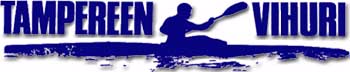 